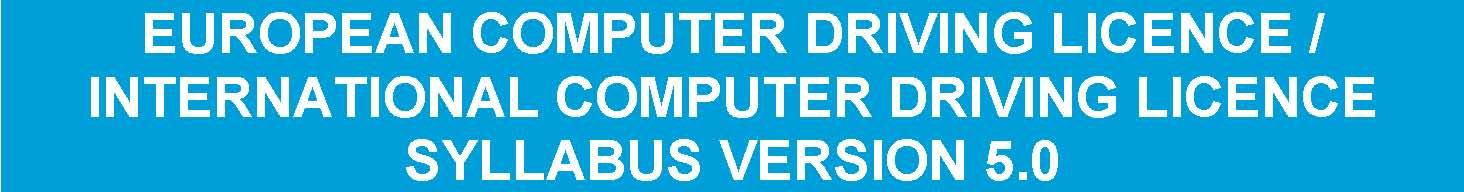 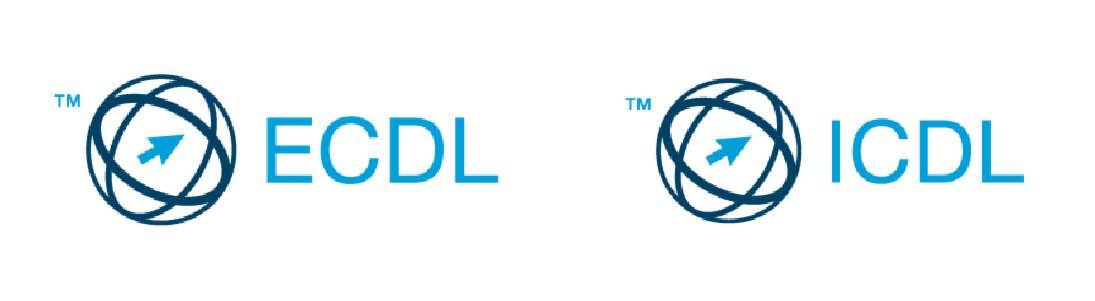 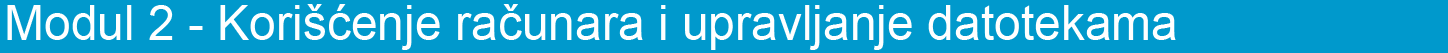 Sledeći tekst prikazuje nastavni plan za Modul 2, Korišćenje računara i upravljanje datotekama,koji pruža osnovu za teorijski test iz ovog modula.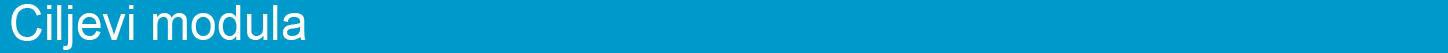 Modul 2	Korišćenje  računara  i  upravljanje  datotekama,  zahteva  od  kandidata  dapokaže da zna da upravlja računarem. Kandidat bi trebalo da bude u stanju da:		Koristi glavne osobine operativnog sistema uključujući  podešavanje osnovnih postavki računara i korišćenje opcija pomoći.	Efikasno rukuje radnom površinom računara i efikasno radi u grafičkomkorisničkom okruženju.		Poznaje glavne koncepte organizacije fajlova (datoteka) i da bude u stanju da efikasno organizuje fajlove i foldere tako da ih je lako pronaći i prepoznati.		Koristi softver za pakovanje i raspakivanje velikih fajlova i anti -virus softver za zaštitu od računarskih virusa.		Pokaže sposobnost da koristi osnovne alate za uređivanje teksta i štampanje u okviru operativnog sistema.POGLAVLJE 	OBLAST 	OZNAKA 	POTREBAN NIVO ZNANJA  - CILJEVI2.1 Operativni sistem2.1.1 Prvi k oraci 	2.1.1.1 	Uključiti računar i prijaviti se na siguran način, korišćenjem korisničkog imena i lozinke.2.1.1.2 	Restartovati  računar korišćenjem odgovarajućegpostupka.2.1.1.3 	Isključiti aplikaciju koja ne reaguje.2.1.1.4 	Isključiti računar korišćenjem odgovarajuće g  postupka.2.1.1.5 	Upotrebiti  funkcije pomoći (Help) koje su naraspolaganju.2.1.2 Podešavanja 	2.1.2.1 	Prikazati osnovne  sistemske informacije računara: naziv i verzija operativnog  sistema, instalirana radna memorija (RAM)2.1.2.2 	Promeniti podešavanja  radne površine  (desktop):datum i vreme,  podešavanje  jačine zvuka, podešavanje  izgleda radne površine  (boje, pozadina), rezolucija ekrana, opcije zaštite ekrana (screen saver)2.1.2.3 	Definisati  i promeniti  jezik tastature.2.1.2.4 	Instalirati i deinstalirati softversku aplikaciju.2.1.2.5 	Upotrebiti  opciju print screen (snimanje izgleda ekrana)za snimanje celog ekrana ili aktivnog prozora.2.1.3 Rad sa ik onama 	2.1.3.1 	Prepoznavati  uobičajene ikone kao što su one koje predstavljaju:  fajlove  (datoteke), foldere  (fascikle), aplikacije, štampače, memorijske jedinice, kantu za đubre.2.1.3.2 	Izabrati i pomeriti ikonu.2.1.3.3 	Napraviti  i ukloniti prečicu na radnoj površini(desktopu), napraviti  kopiju.2.1.3.4 	Korišćenjem ikone otvoriti fajl (datoteku),  folder(fasciklu), aplikaciju.2.1.4 KorišćenjeWindowsa2.1.4.1 	Prepoznati različite delove  prozora:  traku naslova  (title bar), traku menija (menu bar), traku alata (toolbar  ili ribbon),  traku statusa (status bar), klizače (scroll bar).2.1.4.2 	Minimizirati, maksimizirati, promeniti veličinu,  pomeriti,skloniti i zatvoriti prozor2.1.4.3 	Prelaziti između otvorenih  prozora.2.2 Upravljanje fajlovima (datotekama)2.2.1 Osnovni pojmovi      2.2.1.1          Razumeti kako operativni  sistem prikazuje memorijske jedinice za čuvanje podataka,  foldere (fascikle), fajlove (datoteke) u hijerarhijskoj  strukturi.2.2.1.2 	Razumeti da operativni  sistem koristi memorijskejedinice za čuvanje foldera  (fascikli) i fajlova  (datoteka) kao što su: tvrdi (hard) disk, mrežni disk, USB flash memorija, CD-RW,  DVD-RW.2.2.1.3 	Znati merenje veličine fajlova  (datoteka) i foldera(fascikli): KB, MB, GB.2.2.1.4 	Razumeti razlog redovnog  pravljenja  sigurnosnih kopija (back-up) na pokretnu memorijsku jedinicu za čuvanje  podataka za skladištenje van  mreže.2.2.1.5 	Razumeti prednosti  čuvanja podataka na mreži: lakpristup, mogućnost razmene fajlova  (datoteka).2.2.2 Fajlovi (datotek e)i folderi (fascik le)2.2.3 Rad sa fajlovima(datotek ama)2.2.4 Kopiranje,premeštanje2.2.2.1 	Otvoriti prozor koji prikazuje ime i veličinu foldera(fascikle) i njegovu  lokaciju na memorijskoj jedinici.2.2.2.2 	Povećati  i smanjiti prikaz memorijskih jedinica i foldera(fascikli).2.2.2.3 	Navigacija  do foldera (fascikle) i fajla (datoteke) na memorijskoj jedinici.2.2.2.4 	Napraviti  novi  folder i u njemu podfolfer.2.2.3.1 	Prepoznati tipove  fajlova  (datoteka) koji se najčešće koriste: dokumente napravljene  programom  za obradu teksta, baze podataka, tabele, prezentacije,  PDF fajlove,  slike, zvučne i video zapise, kompresovane fajlove,  privremene  fajlove  i izvršne fajlove  (datoteke).2.2.3.2 	Otvoriti aplikaciju za izmenu teksta. Uneti tekst u fajl (datoteku), dodeliti ime i sačuvati na lokaciju na memorijskoj jedinici.2.2.3.3 	Promeniti status fajla (datoteke): read-only  (samo začitanje), read-write  (čitanje i pisanje).2.2.3.4 	Poređati fajlove  (datoteke) u rastućem ili opadajućem nizu po imenu, veličini,  vrsti, datumu kada je modifikovan.2.2.3.5 	Prepoznati dobru praksu prilikom imenovanja  foldera(fascikli) i fajlova  (datoteka): koristiti asocijativna  imenakao pomoć pri podsećanju  i organizaciji.2.2.3.6 	Preimenovati  fajl (datoteku),  folder (fasciklu).2.2.4.1 	Izabrati fajl (datoteku),  folder (fasciklu)2.2.4.2 	Kopirati fajlove  (datoteke) i foldere (fascikle) iz folderasmeštenih na različitim lokacijama.2.2.4.3 	Premestiti fajlove  (datoteke) i foldere (fascikle) izfoldera smeštenih na različitim lokacijama.2.2.5 Brisanje (Delete),vraćanje (Restore)2.2.5.1 	Brisati foldere (fascikle), fajlove  (datoteke) stavljanjemu kantu za đubre (Recycle bin).2.2.5.2 	Vratiti obrisane foldere (fascikle), fajlove  (datoteke) izkante za đubre (Recycle bin)2.2.5.3 	Prazniti kantu za đubre (Recycle bin)2.2.6 Pretraživanje 	2.2.6.1 	Upotrebiti  funkciju pretraživanja  za pronalaženjefajlova  (datoteka) i foldera (fascikli)2.2.6.2 	Pretraživati  fajlove  (datoteke) po celom ili delu imena ipo sadržaju.2.2.6.3 	Pretraživati  fajlove  (datoteke) po datumumodifikovanja,  datumu kreiranja,  veličini.2.2.6.4 	Pretraživati  fajlove  (datoteke) pomoću specijalnihznakova:  vrsta fajla (datoteke), prvo  slovo naziva.2.2.6.5 	Pregledati  listu nedavno  korišćenih datoteka2.3 Pomoćnialati2.3.1 Kompresija fajlova (datotek a)2.3.1.1 	Razumeti pojam kompresovanja  fajlova  (datoteka).2.3.1.2 	Kompesovati  fajlove  (datoteke) u folder (fasciklu) na memorijskoj jedinici za čuvanje.2.3.1.3 	Dekompresovati  fajlove  (datoteke) sa lokacije na memorijskoj jedinici.2.4 Upravljanještampanjem2.3.2 Anti-Virus 	2.3.2.1 	Znati šta je virus i načine kojima se virus može preneti na računar2.3.2.2 	Koristiti anti-virus  softver  za skeniranje pojedinačnihmemorijskih jedinica, foldera,  fajlova.2.3.2.3 	Razumeti zašto anti-virus  program  mora da se redovnonadograđuje.2.4.1 Opcije štampača 	2.4.1.1 	Promeniti osnovni  štampač sa liste instaliranih štampača.2.4.1.2 	Instalirati novi štampač na računar.2.4.2 Štampanje 	2.4.2.1 	Odštampati dokument iz programa za obradu teksta.2.4.2.2 	Korišćenjem aplikacije za kontrolu procesa štampanja sa radne površine  (desktopa) pratiti napredovanj e procesa štampanja.2.4.2.3         Zaustaviti, ponovo pokrenuti štampanje, brisati zaostale fajlove  (datoteke) iz liste za štampanje korišćenjem programa  za kontrolu štampanja.